Please read the Victorian Landcare Program’s “Guide to using Official Logos” before using these logos. The guide is available from the Regional Landcare Co-ordinator at your local Catchment Management Authority (CMA), and is included in the VLP Approved Logos Package.The following logos are ready to be copy-pasted into your documents. They are the minimum size – you can make them bigger (the space between them will automatically increase, in line with requirements).Colour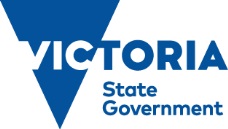 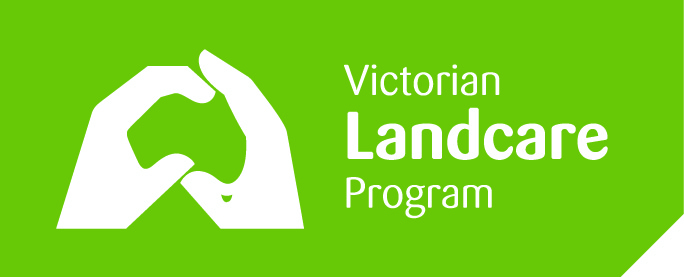 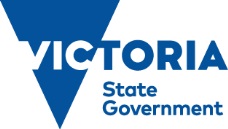 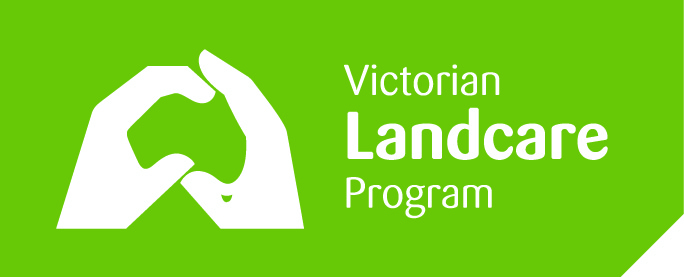 Black and White (for white backgrounds only)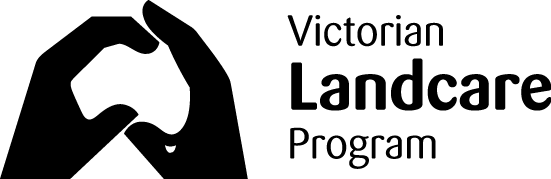 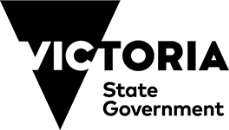 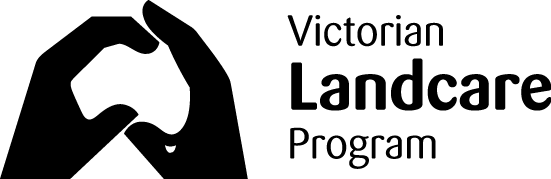 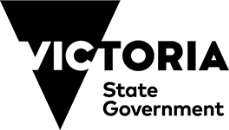 White on Transparent (for dark backgrounds, colour of your choice)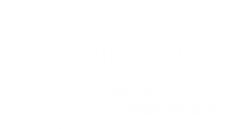 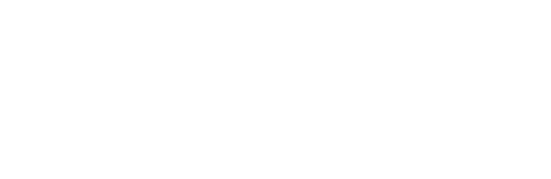 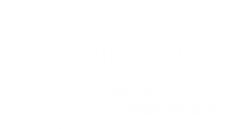 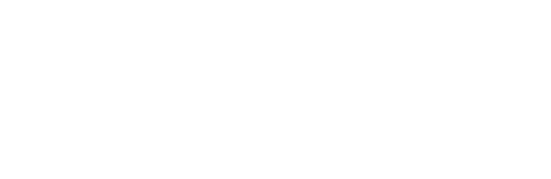 Black on Transparent (for light backgrounds, colour of your choice) 